LONGTON PRIMARY SCHOOL                                                   Year 5  TIMETABLE  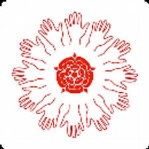 8:5010.15                                  11.0010.15                                  11.0010.15                                  11.0012.201.00 – 3.101.00 – 3.101.00 – 3.101.00 – 3.10MondayMorning task – tough 10Grammar / No nonsense spellingGuided ReadingPlaytimeMaths lesson English lessonEnglish lessonLunchReadingPE HallTopicTopicTuesdayMorning task – tough 10Grammar / No nonsense spellingGuided ReadingPlaytimeMaths lessonEnglish lessonEnglish lessonLunchReadingScienceScienceScienceWednesdayMorning task – tough 10Grammar / No nonsense spellingGuided ReadingPlaytimeMaths lessonEnglish lessonEnglish lessonLunchReadingPSHE/RELPS+LPS+ThursdayMorning task – tough 10PE PE PlaytimeMaths lessonEnglish lessonEnglish lessonLunchReadingDesign TechnologyTopicAssemblyFridayMusicMusicMusicPlaytimeComputingUkeleArt Lunch French French DramaDrama